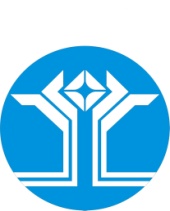 РОССИЙСКАЯ ФЕДЕРАЦИЯ (РОССИЯ)РЕСПУБЛИКА САХА (ЯКУТИЯ)МИРНИНСКИЙ РАЙОНМУНИЦИПАЛЬНОЕ ОБРАЗОВАНИЕ «ПОСЕЛОК АЙХАЛ»ПОСЕЛКОВЫЙ СОВЕТ ДЕПУТАТОВX СЕССИЯРЕШЕНИЕО внесении изменений и дополнений в Положение «О предоставлении муниципального имущества муниципального образования «Поселок Айхал» в аренду», утвержденное Решением Айхальского поселкового Совета от 09.06.2009 года №22-10 (в редакции Решения АПС от 18.10.2017 года IV-№2-6).Рассмотрев протест прокуратуры от 09.12..2017 № 7-03-2017 на Положение «О предоставлении муниципального имущества муниципального образования «Поселок Айхал» в аренду»,  утвержденное Решением Айхальского поселкового Совета от 09.06.2009 года №22-10 (в редакции Решения АПС от 18.10.2017 года IV-№2-6), поселковый Совет депутатов решил:Внести следующие изменения и дополнения в Положение «О предоставлении муниципального имущества муниципального образования «Поселок Айхал» в аренду», утвержденное Решением Айхальского поселкового Совета от 09.06.2009 года №22-10 (в редакции Решения АПС от 18.10.2017 года IV-№2-6), (далее – Положение).Пункт 1.11 Положения исключить.Пункт 1.19 Положения исключить.Пункт 2.1 Положения дополнить после слов «торги на право заключения договора аренды проводятся в форме аукциона или конкурса» и читать в следующей редакции:  при этом торги в форме конкурса могут осуществляться путем проведения торгов в форме конкурса исключительно в отношении следующих видов имущества: 1) объекты железнодорожного транспорта;2) объекты трубопроводного транспорта;3) морские и речные порты, объекты их производственной и инженерной инфраструктур;4) аэродромы или здания и (или) сооружения, предназначенные для взлета, посадки, руления и стоянки воздушных судов, а также создаваемые и предназначенные для организации полетов гражданских воздушных судов авиационная инфраструктура и средства обслуживания воздушного движения, навигации, посадки и связи;5) объекты производственной и инженерной инфраструктур аэропортов;6) гидротехнические сооружения;7) объекты по производству, передаче и распределению электрической и тепловой энергии;8) системы коммунальной инфраструктуры и иные объекты коммунального хозяйства, в том числе объекты водо-, тепло-, газо- и энергоснабжения, водоотведения, очистки сточных вод;9) метрополитен и другой транспорт общего пользования;10) нежилые помещения инфраструктуры поддержки малого и среднего предпринимательства, включенные в перечни государственного имущества и муниципального имущества, свободного от прав третьих лиц (за исключением имущественных прав субъектов малого и среднего предпринимательства), которое может быть использовано только в целях предоставления его во владение и (или) в пользование на долгосрочной основе субъектам малого и среднего предпринимательства и организациям, образующим инфраструктуру поддержки субъектов малого и среднего предпринимательства, утверждаемые федеральными органами исполнительной власти, органами исполнительной власти субъектов Российской Федерации, органами местного самоуправления в соответствии с частью 4 статьи 18 Федерального закона "О развитии малого и среднего предпринимательства в Российской Федерации", предоставляемые бизнес-инкубаторами в аренду (субаренду) субъектам малого и среднего предпринимательства.Настоящее решение опубликовать в газете «Новости Айхала» и разместить на официальном сайте Администрации МО «Поселок Айхал» (www.мо-айхал.рф).3. 	Настоящее решение вступает в силу на следующий день после дня его официального опубликования.4. Контроль за исполнением настоящего решения возложить на Главу поселка.27 марта 2018 годаIV-№ 10-3Глава поселка________________________ В.П. КарповПредседательпоселкового Совета депутатов____________________С.А. Домброван